首家元宇宙酒店，皇冠假日开启超感未来之旅广 告 主：皇冠假日酒店及度假村所属行业：服务行业执行时间：2022.09.21-2022.10.21参选类别：元宇宙营销类营销背景营销背景：商旅年轻化，皇冠假日酒店摩登焕新随着年轻商旅消费者的涌入，对Bleisure（休闲商务旅行）需求日益增长。皇冠假日酒店作为商务酒店头部品牌，迅速入局休闲商旅赛道，通过智能化、舒适性、多元化三大维度升级，推出了新一代“摩登商旅”客房。营销挑战：休闲商旅趋势已成红海 硬件升级难以突围皇冠假日酒店不是独一家洞察到休闲商旅趋势的品牌，Bleisure之风在业内已大有盛行之势，酒店硬件升级也趋于同质化。对于“感官×态度为王”的年轻用户来说，如何用差异化的内容触达和转化，是品牌面临的最大挑战。营销目标：种草拉新×品牌年轻化认知，齐头并进：种草拉新：打造线上×线下整合式玩法，较品牌过往同量级营销项目，实现泛年轻用户的互动突破式增长（60%）、品牌会员拉新亮眼增长（20%）；年轻认知：打造创新、创意的体验式营销，区隔于竞品玩法，在种草拉新的基础上，向年轻用户传递摩登新一代的品牌全新年轻调性。策略与创意策略思考：依托元宇宙数字技术 连接年轻用户的商旅期待驱动旅行决策的，永远是期待：对美好的期待，对未知的期待，对与自我相处的期待……商旅也不例外。休闲商务旅行是新生代商旅人群，对工作和生活“张弛由我掌控”的期待、“乐活人生”的态度标签。想要打动这群追求“新流行”“新体验”“新态度”的年轻人，与其大说特说客房升级的卖点，不如将这份抽象的期待具象呈现，让Bleisure生活方式更好被感知、态度更掷地有声。而概念新潮、视效震撼、体验新奇的元宇宙，是皇冠假日酒店构建年轻期待的破局点。一方面，Bleisure一面商务/一面休闲的多元化酒店场景，恰与元宇宙“平行空间”概念不谋而合，在这里，工作与生活可以自由切换、随心掌控；同时，依托数字技术，前置化的沉浸云游体验，能打破先入住后体验的传统时空界限，让年轻用户迅速完成种草，缩短住店决策时间。核心创意：#旅行不设限 商务亦休闲# 打造一场虚实相生的未来超感之旅三大元宇宙前沿技术——超写实虚拟人、数字区块链、AR虚实体验，从人-货-场三大维度全面焕新，造皇冠假日酒店的年轻商旅无限象限。通过虚拟人裸眼3D大屏线下大事件、艺术家数字房卡藏品共创、元宇宙酒店数字展、AR沉浸式Hotel Tour的线上线下全链路整合玩法，将事件营销、体验营销、跨界营销一并融合，引爆皇冠假日酒店的全网巨大声量，实现了种草拉新到品牌年轻认知的营销目标。视频案例视频链接：https://www.bilibili.com/video/BV18e4y1N7pd/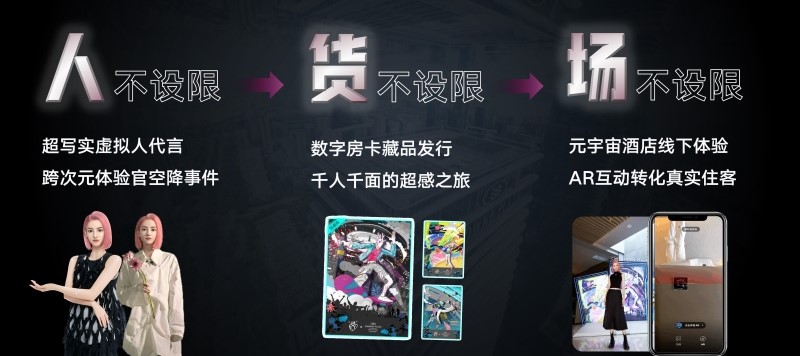 执行过程/媒体表现传播策略：以超写实虚拟人Nami作为传播的主线，成为皇冠假日酒店的跨次元体验官，引领年轻用户走入未来之门，开启超感之旅。联动网易、微博、微信、抖音、小红书等主流平台，打造一场从悬念流量→新奇流量→到店流量的全链路传播。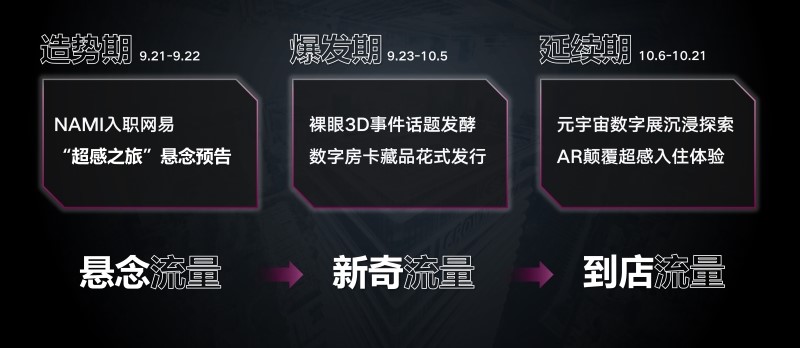 执行详情：1.造势期（2022.9.21-9.22）#虚拟人Nami入职网易#事件“超感之旅”预告造悬念流量。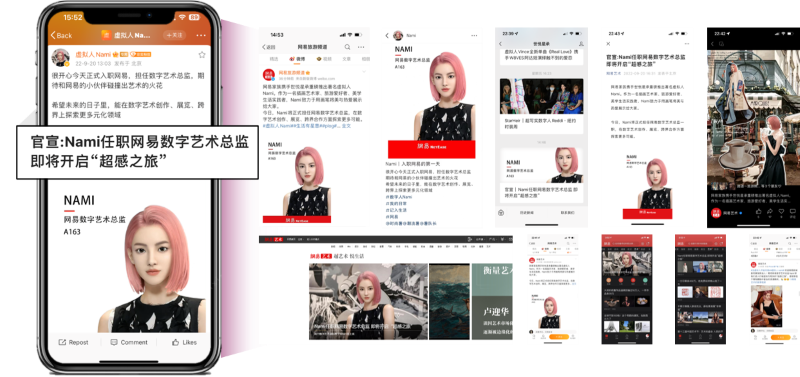 2.爆发期（2022.9.23-10.5）Nami裸眼3D大屏震撼空降，开启双城地标大事件在上海和武汉双城的核心街区大屏，虚拟人Nami携皇冠假日酒店新一代客房，以裸眼3D的吸睛形式空降，创意展现“商务和休闲自由切换”的Blerisure生活方式。品牌话题#平行空间空降闹市#迅速发酵，收割了品牌首波超级流量。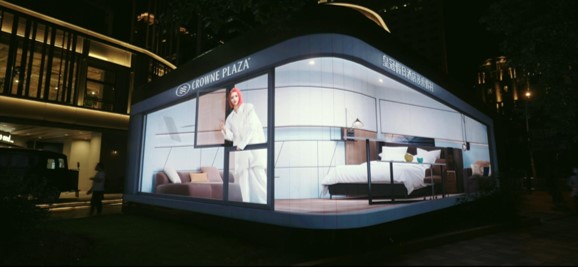 艺术家联名数字房卡藏品上线，千人千面领取玩法吸引全民参与虚拟人Nami联合中国新潮数字艺术家@歪歪，以开启无限想象的酒店房卡为创作载体，融合当代Bleisure的年轻态度内核，共创了3款共8000份数字房卡藏品，数字藏品绑定现实酒店/电商权益，稀缺价值拉满。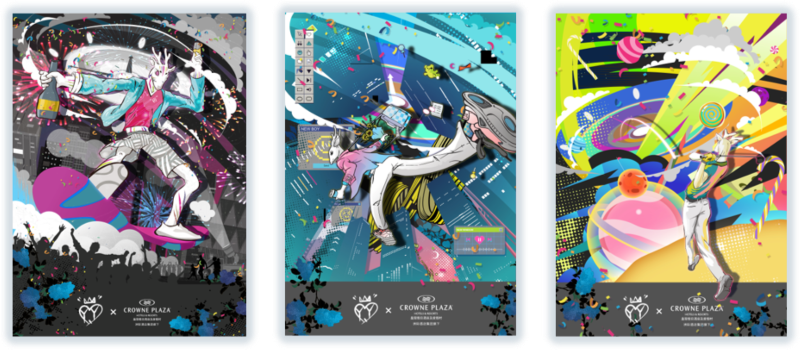 千人千面的人格测试创意玩法，为数字房卡藏品的领取，注入了更有趣、个性化的用户互动动因。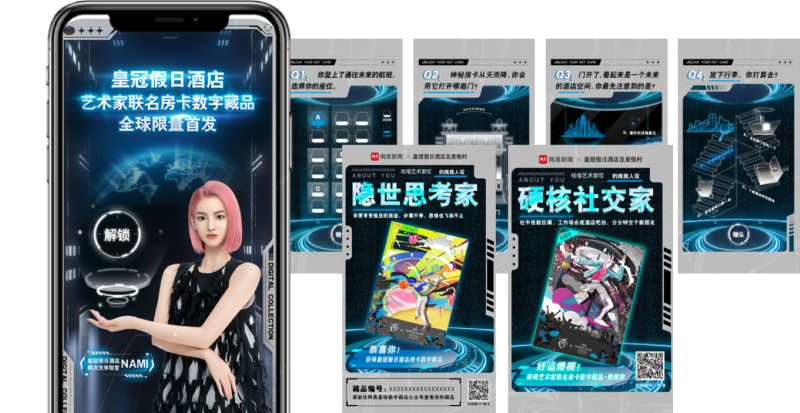 覆盖微博、微信、抖音、网易新闻的全域传播矩阵，最大化扩散品牌线下事件&数字房卡藏品声量；旅行类、本地生活类、科技类KOL花式传播，触达泛年轻圈层，转化品牌深度互动。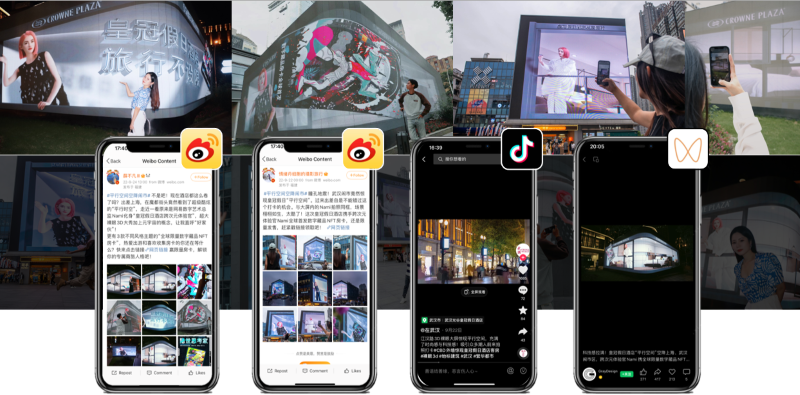 3.延续期（2022.10.6-10.21）皇冠假日酒店元宇宙概念展落地 AR一键沉浸开启Hotel Tour联动3位知名新潮数字艺术家：@歪歪、@徐戈、@曾晨，打造了一场先锋科技与深邃人文融合的元宇宙酒店数字艺术展《创想之门》，Nami破壁现场打卡，将真实的酒店，构建为无限想象空间的全新场域。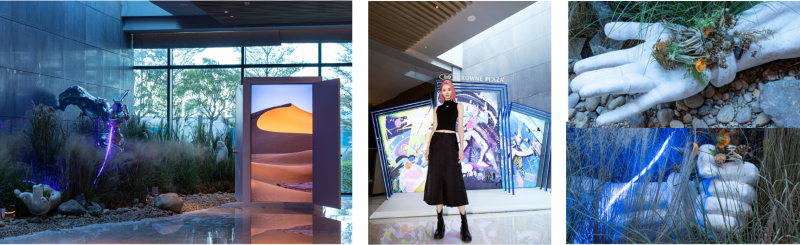 在新一代酒店客房中，还可以通过AR技术，一键召唤Nami，作为酒店破次元体验官，向住客趣味介绍摩登新客房的设计理念和极致产品力。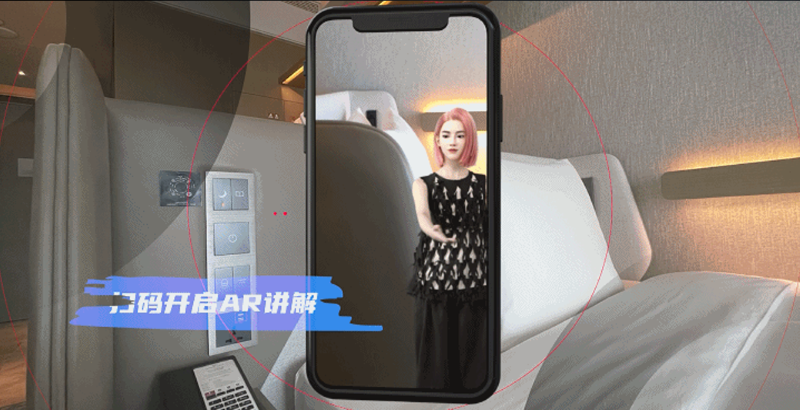 小红书生活类达人矩阵深度探店打卡，深度传递品牌摩登焕新理念。投放期间内，在“商旅”相关笔记的品牌词维度，皇冠假日酒店摘得Top1位置；在笔记的相关评论词云中，TA均高度关注价格/环境等转化行为。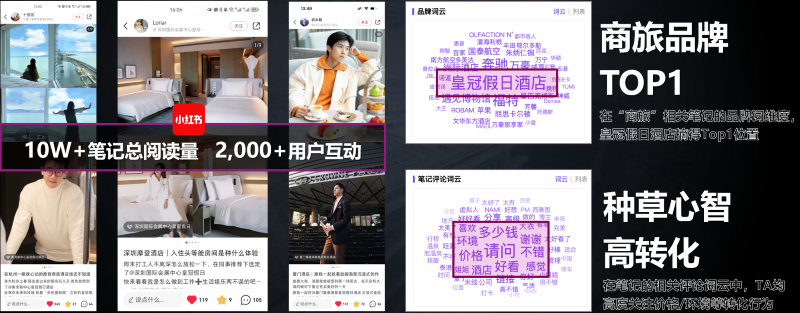 行业媒体账号矩阵复盘传播 升华品牌元宇宙营销新价值联动文旅行业、营销行业、科技行业的10大账号，深度复盘皇冠假日酒店的元宇宙整合营销内容，升华其对开创数字文旅年轻消费新场景变革的前瞻格局和创新价值。营销效果与市场反馈当商旅行业还在围绕空间、装饰、功能区展开激烈竞争时，皇冠假日酒店借助震撼视效、新奇互动的元宇宙营销，抢占了与年轻人群对话先机，成功打造了3个第一的创新营销：行业首次裸眼3D营销行业首个数字房卡藏品行业首家元宇宙酒店线上到线下从悬念流量→新奇流量→到店流量环环相扣的传播策略，也使此次营销荣登皇冠假日近年来同量级营销效果的多项TOP1：全网累计曝光5.2亿+，也借此实现了品牌调性的全面升级，塑造了潮流化、年轻化、科技范的鲜明品牌个性；元宇宙数字技术的新奇互动玩法，带来了惊人的470W+总互动数，实现远超预期的泛用户互动飞跃，较过往同量级项目平均互动值增长高达90%；线上内容的品牌私域引流、稀缺价值感的数字藏品极致、创新体验的线下展/AR导览，不仅迅速攻占年轻用户心智，更为品牌带来了1.3W+的新用户注册，较过往同量级项目平均拉新数增长36%，超额完成预期目标。*数据来源：第三方秒针监测系统数据/平台公开数据/洲际集团酒店官方统计数据；统计时间2022.9.21-2022.10.21